Р А С П О Р Я Ж Е Н И Е  04 июня 2018 года  №12О постановке на учет в качестве нуждающегося в улучшении  жилищно- бытовых условийПоставить на учет в качестве нуждающегося в улучшении жилищно-бытовых  условий  Насирову Регину Альбертовну  на общих основаниях с 04 июня 2018 года.Глава сельского поселения                                                      И.В.СуфияновБАШҠОРТОСТАН РЕСПУБЛИКАҺЫАСҠЫН  РАЙОНЫМУНИЦИПАЛЬ РАЙОНЫНЫҢСОЛТАНБӘК АУЫЛ СОВЕТЫАУЫЛ  БИЛӘМӘҺЕ ХАКИМИӘТЕ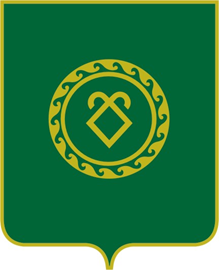 АДМИНИСТРАЦИЯСЕЛЬСКОГО ПОСЕЛЕНИЯСУЛТАНБЕКОВСКИЙ СЕЛЬСОВЕТМУНИЦИПАЛЬНОГО РАЙОНААСКИНСКИЙ РАЙОНРЕСПУБЛИКА  БАШКОРТОСТАН